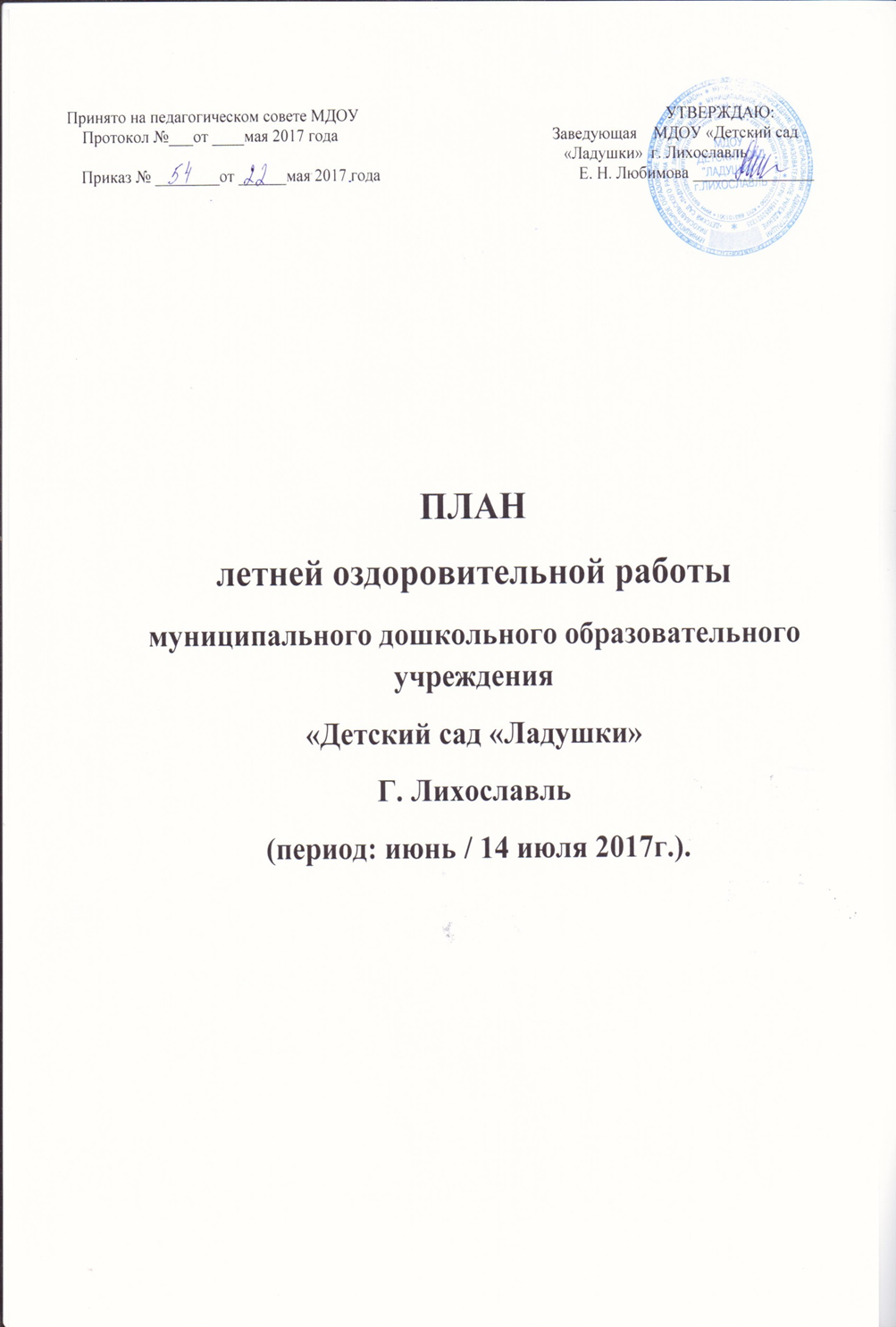 Разделы плана:1. ЦЕЛИ И ЗАДАЧИ2. РЕЖИМ ДНЯ НА ЛЕТНИЙ ПЕРИОД3. СЕТКА НОД НА ЛЕТНИЙ ПЕРИОД4. ОРГАНИЗАЦИОННАЯ РАБОТА5. ОСОБЕННОСТИ ОРГАНИЗАЦИИ ВОСПИТАТЕЛЬНО-ОБРАЗОВАТЕЛЬНОГО  ПРОЦЕССА       В ЛЕТНИЙ ПЕРИОД 6.ОРГАНИЗАЦИЯ  ПРОФИЛАКТИЧЕСКОЙ И ОЗДОРОВИТЕЛЬНОЙ РАБОТЫ  С ДЕТЬМИ7. ОРГАНИЗАЦИЯ МЕТОДИЧЕСКОЙ РАБОТЫ8.ОСУЩЕСТВЛЕНИЕ  КОНТРОЛЯ В ЛЕТНИЙ ПЕРИОД9. РАБОТА С РОДИТЕЛЯМИ10. РАБОТА С ДЕТЬМИ 11. АДМИНИСТРАТИВНО-ХОЗЯЙСТВЕННАЯ РАБОТАЦель: сохранение и укрепление  физического и психического здоровья детей с учетом их индивидуальных особенностей, удовлетворение потребностей растущего организма в отдыхе, творческой деятельности и движении.Задачи:Создать условия, обеспечивающие охрану жизни и укрепление здоровья детей, предупреждение заболеваемости и травматизма.Создавать условия для   закаливания детей, используя благоприятные факторы  летнего времени (солнце, воздух, вода),  способствовать их физическому развитию путём оптимизации  двигательной активности каждого ребенка. Реализовать систему мероприятий, направленных  на развитие самостоятельности, инициативности, любознательности и познавательной активности  в различных образовательных областях в соответствии с требованиями ФГОС ДО.Проводить осуществление педагогического и санитарного просвещения родителей по вопросам воспитания и оздоровления детей в летний период.Регламентирующие нормативные документыПроведение профилактических, закаливающих, оздоровительных  и воспитательных мероприятий с детьми в летний период регламентируют нормативные документы:      Конвенция о правах ребенка (одобрена Генеральной Ассамблеей ООН 20.11.1989 г).Конституция РФ от 12.12.1993г. (ст. 38, 41, 42, 43).Федеральный закон от 24.07.98 г. 124-ФЗ «Об основных гарантиях прав ребенка в Российской Федерации».Федеральный закон «Об образовании в Российской Федерации» от 29.12.2012 г.Приказ Министерства образования и науки РФ от 17.09.2013 г. № 1155 «Об утверждении федерального государственного образовательного стандарта дошкольного образования».Приказ Минздрава России от 04.04.03 № 139 «Об утверждении инструкции по внедрению оздоровительных технологий в деятельность образовательных учреждений».Санитарно-эпидемиологические требования к устройству, содержанию и организации режима работы дошкольного образовательного учреждения СанПиН 2.4.1.3049-13, утвержденные главным государственным санитарным врачом РФ от 15.05.2013 № 26. Образовательная программа дошкольного образования МДОУ «Детский сад «Ладушки» г. Лихославль                       Сетка нод на лето 2017 г. Режим дня для разных возрастных групп ДОУ, с 10,5 часовым пребыванием детей                                                                       (летний период).ПРИМЕЧАНИЕ: В летний период:1) НОД проводится на улице (участок ДОО);2) Количество НОД сокращается во всех возрастных группах, кроме 1-й младшей гр.;3). Время прогулки  и сна увеличивается;ОРГАНИЗАЦИОННАЯ РАБОТА2.ОСОБЕННОСТИ ОРГАНИЗАЦИИ ВОСПИТАТЕЛЬНО-ОБРАЗОВАТЕЛЬНОГО  ПРОЦЕССА   В ЛЕТНИЙ ПЕРИОД   3.ОРГАНИЗАЦИЯ  ПРОФИЛАКТИЧЕСКОЙ И ОЗДОРОВИТЕЛЬНОЙ РАБОТЫ  С ДЕТЬМИ4.ОРГАНИЗАЦИЯ МЕТОДИЧЕСКОЙ РАБОТЫ6. РАБОТА С РОДИТЕЛЯМИ7 .Организация работы с детьми8. Работа с обслуживающим персоналом.9. Производственные собрания.                   10.   АДМИНИСТРАТИВНО-ХОЗЯЙСТВЕННАЯ РАБОТАПроектная деятельность с детьми в летний оздоровительный период  2017 г.Перспективный план комплексно-тематического планированияИюнь- 1-я неделя «Неделя дружбы»Июнь 2-я неделя «Неделя здоровья»Июнь 3-я неделя «Неделя безопасности»Июнь 4-я неделя  «Неделя природы»Июль 1-я неделя «Неделя опыты, эксперименты»Июль 2-я неделя «Неделя сказок»ГруппаПонедельникВторникСредаЧетвергПятницаЯсельная группа«Гномики»( 1-2г.)1 Расширение ориентировки в окружающем и развитие речи2-я половина дня2.Музыка 1.Игры-занятия с дидактическим материалом 2-я половина дня2.Развитие движений1.Расширение ориентировки в окружающем и развитие речи2-я половина дня2.Музыка1. Расширение ориентировки в окружающем и развитие речи2-я половина дня2.Игры - занятия со строительным материалом1.Игры-занятия с дидактическим материалом 2-я половина дня2.Развитие движенийЯсельная группа«Гномики»( 1-2г.)1 Расширение ориентировки в окружающем и развитие речи2-я половина дня2.Музыка 1.Игры-занятия с дидактическим материалом 2-я половина дня2.Развитие движений1.Расширение ориентировки в окружающем и развитие речи2-я половина дня2.Музыка1. Расширение ориентировки в окружающем и развитие речи2-я половина дня2.Игры - занятия со строительным материалом1.Игры-занятия с дидактическим материалом 2-я половина дня2.Развитие движенийВторая группа раннего возраста«Капельки» Физическая культура   Музыка    Физическая       культура Музыка  Физическая культураВторая группа раннего возраста«Капельки» Физическая культура   Музыка    Физическая       культура Музыка  Физическая культураВтораягруппа раннего возраста «Светлячки»  Физическая культура  Физическая культура   МузыкаФизическаякультура МузыкаВтораягруппа раннего возраста «Светлячки»  Физическая культура  Физическая культура   МузыкаФизическаякультура МузыкаМладшая группа«Почемучки»Физическая культураФизическая культура Музыка    Физическая      культура    Музыка  Младшая группа«Почемучки»Физическая культураФизическая культура Музыка    Физическая      культура    Музыка  Средняя группа «Знайки» Физическая культура    Музыка Физическая культураМузыкаФизическая      культурРежимныемероприятия2-3 года3-4 года4-5 лет5-6 лет6-7 летПрием детей, самостоятельная деятельность детей:7.30-8.10(40 мин)7.30-8.10(40 мин)7.30-8.10(40 мин)7.30-8.10(40 мин)7.30-8.10(40 мин)Утренняя гимнастика:8.10-8.15(5 мин)8.10-8.15(5 мин)8.10-8.17(7 мин)8.10-8.20(10 мин)8.10-8.20(10 мин)Самостоятельная деятельность детей:8.15-8.25(10 мин)8.15-8.25(10 мин)8.17-8.30(13 мин)8.20-8.30(10 мин)8.20-8.30(10мин)Подготовка к завтраку. Завтрак:8.25-8.50(25 мин)8.25-8.45(20 мин)8.30-8.45(15 мин)8.30-8.45(15 мин)8.30-8.45(15 мин)Самостоятельная деятельность детей:8.50-9.00(10 мин)8.45-9.00(15 мин)8.45-9.00(15 мин)8.45-9.00(15 мин)8.45-9.00(15)Подготовка к прогулке, выход на прогулку:9.00-9.15(15 мин)9.00-9.15(15 мин)9.00-9.15(15 мин)9.00-9.15(15 мин)9.00-9.15(15 мин)ПРОГУЛКА:1.НОД на участке:2.Самостоятельная деятельность детей:9.15-11.40(2ч25 мин)9.15-9.25(10 мин)60 мин9.15-11.50(2ч35 мин)9.15-9.30(15 мин)60 мин9.15-12.00(2ч45 мин)9.15-9.35(20 мин)60 мин9.15-12.10(2ч55 мин)9.15-9.40(25мин)60 мин9.15-12.15(3 ч)9.15-9.45(30 мин)60 минВозвращение с прогулки,  самост. деятельность детей:-11.50-12.00(10 мин)12.00-12.15(15 мин)12.10-12.25(15 мин)12.15-12.30(15 мин)Подготовка к обеду.ОБЕД:11.40-11.55(15 мин)12.00-12.25(25 мин)12.15-12.40(25мин)12.25-12.45(20 мин)12.30-12.45(15 мин)Подготовка ко сну:11.55-12.00(5 мин)12.25-12.40(15 мин)12.40-12.50(10 мин)12.45-12.55(10 мин)12.45-12.55(10 мин)СОН:12.00-15.00(3ч 00мин)12.40-15.10(2ч30мин)12.50-15.10(2.20 мин)12.55-15.10(2ч15 мин)12.55-15.10(2ч15 мин)Подъем, самостоятельная деятельность детей:15.00-15.30(30 мин)15.10-15.35(25 мин)15.10-15.35(25 мин)15.10-15.35(25 мин)15.10-15.35(25 мин)Подготовка к полднику. Полдник:15.30-15.50(20 мин)15.35-15.50(15 мин)15.35-15.50(15 мин)15.35-15.50(15 мин)15.35-15.50(15 мин)Самост. деятельность, подготовка к прогулке:15.50-16.00(10 мин)15.10-16.00(10 мин)15.50-16.00(10 мин)15.50-16.00(10 мин)15.50-16.00(10 мин)ПРОГУЛКА:1.НОД на участке:2.Самостоят. Деятельность детей:16.00-18.00(2 ч)16.00-16.10(10 мин)50 мин16.00-18.00(2 ч)_40 мин16.00-18.00(2 ч)_32 мин16.00-18.00(2 ч)_35 мин16.00-18.00(2 ч)_35 минСодержание работыСрокиОтветственные1. Организационная работа1. Организационная работа1. Организационная работа1. Организационная работа1.1Проведение инструктажа педагогов перед началом летнего периода:по профилактике детского травматизма; охране жизни и здоровья детей в летний период;занятий спортивными и подвижными играми, спортивных соревнований;проведение массовых  мероприятий;Собеседование с воспитателями:правильная организация закаливающих процедурпредупреждение отравления детей ядовитыми растениями и грибамиоказание первой медицинской помощи при солнечном и тепловом ударе, а так же при укусах насекомыхМайЗаведующий1.2Проведение инструктажа детей:по предупреждению травматизма;соблюдение правил поведения в природеВ течение летнего периода               Воспитатели групп1.3Издание приказов:О введении летнего режима пребывания детей в ДОУ;Об организации работы групп по летнему расписанию НОД;Об организации питания детей по летнему меню МайЗаведующий№п\пОсобенности организациипериодОтветственные2.Увеличить длительность пребывания детей на свежем воздухе в течение всего дня, с этой целью прием  осуществлять на прогулке, увеличить длительности прогулок.В течение летнего периодавоспитатели2.1Утреннюю гимнастику и физкультурные занятия проводить на свежем воздухе в облегченной одежде.В течение летнего периодавоспитатели2.2Ежедневно проводить тематические наблюдения, труд в природе, организовывать элементарную опытническую  деятельность.В течение летнего периодавоспитатели2.3С учетом погодных условий проводить игры с водой и песком.В течение летнего периодавоспитатели2.4В ходе свободной деятельности детей организовывать  на участке творческие игры: сюжетно-ролевые, театрализованные, конструктивные.В течение летнего периодавоспитатели2.5Проведение  работы  с детьми:- по  предупреждению  травматизма;- соблюдение  правил  поведения  в природе;- соблюдение  правил  поведения во  время  выхода  за  территорию  детского  сада;- беседы, игры на ознакомление с правилами дорожного движения.Экскурсии и целевые прогулки за территорию ДОУ: - в природу;- городской сад;В течение летнего периодавоспитатели3.Консультации  для  педагогов:- О  правильной  организации  закаливающих  процедур;- Оказание  первой  медицинской  помощи;- Организация  работы  в летний  период;в течение  ЛОПЗав. Любимова Е.Н.Мед. сестра3.1Мониторинг состояния здоровья  детейИюль - августМед. сестра3.1Организация двигательной  активности  детей   через  интеграцию  образовательных  областейИюль - августВоспитатели всех групп3.1Организация  приема  детей, утренней  гимнастики, образовательной деятельности  по  физической  культуре  на  свежем  воздухе.Июль - августВоспитатели всех групп3.2Создание  условий  для  повышения  двигательной  активности детей  на  свежем  воздухе:обновление  и приобретение  спортивного и игрового  оборудования для  организации  физической  культуры (для п/и, спортивных  игр, катание на  велосипеде и пр.);организация подвижных  игр,   подвижных игр с правилами;   игровых упражнений, игровых     ситуаций с включением разных форм двигательной активности детей;НОД  по  физической  культуре;организация спортивных  игр, спортивных праздников, досугов;оборудование  дорожек  здоровья на каждом  участке;Июль - августВоспитатели всех групп3.3Переход на режим дня в соответствии с тёплым периодом года  с 01.05.2017г.Осуществление: закаливания  в течение  дня   в соответствии с  разработанной  системой  закаливания  ДОУ (дозированные  солнечные  ванны,  босохождение, воздушные  ванны,   сон  при   открытых  окнах);- полоскание  рта  и горла;                              -  обширное  умывание;                              -  обливание  ног;- дыхательная  гимнастика.Беседы  с детьми  по  ОБЖ«Болезни грязных рук»«Ядовитые грибы и растения»«Что можно и что нельзя»««Наш друг – светофор»«Что такое огонь?»«Правила поведения у водоема»«Как уберечься от пагубного воздействия солнца»           «Закаляйся, если хочешь быть здоров!»Индивидуальная  и подгрупповая  работа  с  детьми  по  обогащению  двигательного  опыта, формирования  физических  качеств и навыков на  прогулкеЕжедневная  витаминизация  блюдРабота  с  часто  болеющими детьми(по  плану  старшей  м/с)Оформление санитарных бюллетеней:- кишечная инфекция;- профилактика травматизма летом;- витамины на вашем столеИюль - августВоспитатели всех групп медсестра4.Консультации для воспитателей:«Тематика и подбор материала праздников и досугов к проведению активного отдыха в летний период» «Особенности планирования воспитательно-образовательной работы в летний период»Консультации для воспитателей:«Тематика и подбор материала праздников и досугов к проведению активного отдыха в летний период» «Особенности планирования воспитательно-образовательной работы в летний период»Консультации для воспитателей:«Тематика и подбор материала праздников и досугов к проведению активного отдыха в летний период» «Особенности планирования воспитательно-образовательной работы в летний период»Конец маяМуз руководительМуз руководитель4.1Консультации для воспитателей:  « Оздоровительная работа в летний период»Консультации для воспитателей:  « Оздоровительная работа в летний период»Консультации для воспитателей:  « Оздоровительная работа в летний период»ИюньСт. медсестраСт. медсестра4.1Малый педсовет: «Организация летне-оздоровительной работы ДОУ» Утверждение плана летне-оздоровительной работы;«Анализ летне-оздоровительной работы и принятие плана работы ДОУ на 2016-2017 уч.г.»Малый педсовет: «Организация летне-оздоровительной работы ДОУ» Утверждение плана летне-оздоровительной работы;«Анализ летне-оздоровительной работы и принятие плана работы ДОУ на 2016-2017 уч.г.»Малый педсовет: «Организация летне-оздоровительной работы ДОУ» Утверждение плана летне-оздоровительной работы;«Анализ летне-оздоровительной работы и принятие плана работы ДОУ на 2016-2017 уч.г.»Июнь  АвгустИюнь Зав. Любимова Е.Н. Ст.  воспитательВолкова В.В.Зав. Любимова Е.Н. Ст.  воспитательВолкова В.В.4.1Организация и проведение смотра среди воспитателей групп: «Эстетика оформления участка»,   Организация и проведение смотра среди воспитателей групп: «Эстетика оформления участка»,   Организация и проведение смотра среди воспитателей групп: «Эстетика оформления участка»,   Июнь  АвгустИюнь Зав. Любимова Е.Н. Ст.  воспитательВолкова В.В.Зав. Любимова Е.Н. Ст.  воспитательВолкова В.В.4.1Консультации для воспитателей:«  Организация  режима дня с учетом САнПИН  »Консультации для воспитателей:«  Организация  режима дня с учетом САнПИН  »Консультации для воспитателей:«  Организация  режима дня с учетом САнПИН  »ИюньЗав. Любимова Е.Н.Зав. Любимова Е.Н.4.1«Организация двигательной активности детей в летний период»«Организация двигательной активности детей в летний период»«Организация двигательной активности детей в летний период»Июнь Ст. воспитатель Волкова В.В.Ст. воспитатель Волкова В.В.4.1Консультации для воспитателей:«Организацию закаливающих процедур с учетом индивидуальных медицинских показателей».Консультации для воспитателей:«Организацию закаливающих процедур с учетом индивидуальных медицинских показателей».Консультации для воспитателей:«Организацию закаливающих процедур с учетом индивидуальных медицинских показателей».Начало ИюняСт. медсестраСт. медсестра4.2.Консультации для воспитателей: «Исследовательская деятельность с детьми дошкольного возраста в летний оздоровительный период»Консультации для воспитателей: «Исследовательская деятельность с детьми дошкольного возраста в летний оздоровительный период»Консультации для воспитателей: «Исследовательская деятельность с детьми дошкольного возраста в летний оздоровительный период»июньСт. воспитательСт. воспитатель4.3Стендовые консультации для педагогов:«Посильный труд дошкольников на воздухе»,«Использование существующей спортивной площадки для обеспечения необходимой двигательной активности детей»  Стендовые консультации для педагогов:«Посильный труд дошкольников на воздухе»,«Использование существующей спортивной площадки для обеспечения необходимой двигательной активности детей»  Стендовые консультации для педагогов:«Посильный труд дошкольников на воздухе»,«Использование существующей спортивной площадки для обеспечения необходимой двигательной активности детей»  ИюньСт. воспитательСт. воспитатель4.4Практическая консультация( обмен опытом):  «Оборудование для игр с ветром, водой, песком»«Ознакомление дошкольников с природой  летом» Практическая консультация( обмен опытом):  «Оборудование для игр с ветром, водой, песком»«Ознакомление дошкольников с природой  летом» Практическая консультация( обмен опытом):  «Оборудование для игр с ветром, водой, песком»«Ознакомление дошкольников с природой  летом» ИюльВоспитатели групп Воспитатели групп 4.5Индивидуальная работа с педагогами (по запросам)Выставка в методическом кабинете «Методическая    литература для работы с детьми в летний период»Индивидуальная работа с педагогами (по запросам)Выставка в методическом кабинете «Методическая    литература для работы с детьми в летний период»Индивидуальная работа с педагогами (по запросам)Выставка в методическом кабинете «Методическая    литература для работы с детьми в летний период»ИюньСт.  воспитательСт.  воспитатель4.6Организация смотров конкурсов среди воспитателей групп:     Постройки из песка      Организация смотров конкурсов среди воспитателей групп:     Постройки из песка      Организация смотров конкурсов среди воспитателей групп:     Постройки из песка      ИюньСт.  воспитательСт.  воспитатель4.7Оформление сайта детского сад  новыми материалами в соответствии с современными требованиями   Оформление сайта детского сад  новыми материалами в соответствии с современными требованиями   Оформление сайта детского сад  новыми материалами в соответствии с современными требованиями   Июнь- АвгустЗав. Любимова Е.Н.Баженова Д.Д.Зав. Любимова Е.Н.Баженова Д.Д.4.8 Разработка проекта годового плана на 2017-2018 г. на основе аналитического отчета педагогов,  данных      результатов работы  и  современных концепций образования.  Разработка проекта годового плана на 2017-2018 г. на основе аналитического отчета педагогов,  данных      результатов работы  и  современных концепций образования.  Разработка проекта годового плана на 2017-2018 г. на основе аналитического отчета педагогов,  данных      результатов работы  и  современных концепций образования. АвгустСт. воспитатель Волкова В.В..Ст. воспитатель Волкова В.В..4.9Подготовка педагогического совета  на тему: «Итоги летней оздоровительной работы, утверждение плана на учебный год».  Фотоотчет - презентация «Как прошло наше лето»Подготовка педагогического совета  на тему: «Итоги летней оздоровительной работы, утверждение плана на учебный год».  Фотоотчет - презентация «Как прошло наше лето»Подготовка педагогического совета  на тему: «Итоги летней оздоровительной работы, утверждение плана на учебный год».  Фотоотчет - презентация «Как прошло наше лето»АвгустСт.  воспитательВоспитатели группСт.  воспитательВоспитатели групп                   5.ОСУЩЕСТВЛЕНИЕ  КОНТРОЛЯ В ЛЕТНИЙ ПЕРИОД                   5.ОСУЩЕСТВЛЕНИЕ  КОНТРОЛЯ В ЛЕТНИЙ ПЕРИОД                   5.ОСУЩЕСТВЛЕНИЕ  КОНТРОЛЯ В ЛЕТНИЙ ПЕРИОД                   5.ОСУЩЕСТВЛЕНИЕ  КОНТРОЛЯ В ЛЕТНИЙ ПЕРИОД                   5.ОСУЩЕСТВЛЕНИЕ  КОНТРОЛЯ В ЛЕТНИЙ ПЕРИОД                   5.ОСУЩЕСТВЛЕНИЕ  КОНТРОЛЯ В ЛЕТНИЙ ПЕРИОД                   5.ОСУЩЕСТВЛЕНИЕ  КОНТРОЛЯ В ЛЕТНИЙ ПЕРИОДОсобенности организациипериодответстственные5.5.5.Тематическая проверка готовности ДОУ к летнемупериоду по вопросам:       создание условий для игр детей на участках       озеленение участков и территории,        наглядная информация для родителейиюньколлектив доу5.15.15.1Выполнение инструкции по охране жизни и здоровья детей на прогулке.июньзав.доуЛюбимова Е.Н.5.25.25.2Проведение наблюдений на участке детского сада в летний период (форма, методика, содержание)июнь - июльст. воспитательВолкова В.В.Оперативный контроль Оперативный контроль Оперативный контроль Оперативный контроль Оперативный контроль Оперативный контроль Оперативный контроль 5.35.3Дневного сна во всех группах.Дневного сна во всех группах.Июнь - июльвоспитатели всех групп5.45.4Организация работы с детьми на участке.Организация работы с детьми на участке.Июнь - июльвоспитатели всех групп5.5Выполнение плана развлечений в летний период.Выполнение плана развлечений в летний период.Выполнение плана развлечений в летний период.Июнь - июльвоспитатели всех групп5.6Планирование работы с детьми в летний период.Планирование работы с детьми в летний период.Планирование работы с детьми в летний период.Июнь - июльвоспитатели всех групп5.7Оформление родительских уголков согласно летнему плану.Оформление родительских уголков согласно летнему плану.Оформление родительских уголков согласно летнему плану.Июнь - июльвоспитатели всех групп5.8Организация двигательной активности детей (наблюдение утреннего приёма).Организация двигательной активности детей (наблюдение утреннего приёма).Организация двигательной активности детей (наблюдение утреннего приёма).Июнь - июльвоспитатели всех групп5.9Организация познавательных экскурсий в летний период.Организация познавательных экскурсий в летний период.Организация познавательных экскурсий в летний период.Июнь - июльвоспитатели всех групп5.10Выполнение инструкции по охране жизни и здоровья детей в группах и на площадках.Выполнение инструкции по охране жизни и здоровья детей в группах и на площадках.Выполнение инструкции по охране жизни и здоровья детей в группах и на площадках.Июнь - июльвоспитатели всех групп5.11Контроль  осуществления режима проветривания Контроль  осуществления режима проветривания Контроль  осуществления режима проветривания 5.12Организация питьевого режима в летний период.Организация питьевого режима в летний период.Организация питьевого режима в летний период.ежедневномедсестра5.11«Организация детской познавательной деятельности в условиях лета»«Организация детской познавательной деятельности в условиях лета»«Организация детской познавательной деятельности в условиях лета»периодическист. воспитатель5.12Состояние условий в группе и на участках обеспечивающих охрану  жизни и здоровья детейСостояние условий в группе и на участках обеспечивающих охрану  жизни и здоровья детейСостояние условий в группе и на участках обеспечивающих охрану  жизни и здоровья детейежедневнозав.Любимова Е.Н. завхозГорбачева Ю.М.5.13Проведение подвижных и спортивных  игр на прогулке (регулярность, направленность, знание правил игры детьми, соответствие возрасту)Проведение подвижных и спортивных  игр на прогулке (регулярность, направленность, знание правил игры детьми, соответствие возрасту)Проведение подвижных и спортивных  игр на прогулке (регулярность, направленность, знание правил игры детьми, соответствие возрасту)периодическист. воспитатель5.14Проведение закаливающих мероприятий, учет индивидуальных особенностей детей.Проведение закаливающих мероприятий, учет индивидуальных особенностей детей.Проведение закаливающих мероприятий, учет индивидуальных особенностей детей.2 раза в месяцмедсестра5.15Выполнение режима дня, своевременность проведения всех режимных моментов и их длительность.Выполнение режима дня, своевременность проведения всех режимных моментов и их длительность.Выполнение режима дня, своевременность проведения всех режимных моментов и их длительность.периодическимедсестраст. воспитатель5.16Организация питания: витаминизация, контроль калорийности пищи.Организация питания: витаминизация, контроль калорийности пищи.Организация питания: витаминизация, контроль калорийности пищи.Июнь - июльзав.Любимова Е.Н.медсестра5.17Создание условий для благополучного прохождения  адаптационного периода вновь поступивших детей.Создание условий для благополучного прохождения  адаптационного периода вновь поступивших детей.Создание условий для благополучного прохождения  адаптационного периода вновь поступивших детей.Июнь - июльзав. Любимова Е.Н.медсестра6.Оформление «Уголка для родителей» в группах: - режим дня на летний период - рекомендации по экологическому воспитанию «Ребенок и природа»; - рекомендации по познавательно - речевому  развитию  детей;  - Первая помощь:  *«Солнечный удар» *«Остерегайтесь клещей» *«Ядовитые растения» *«Предупреждение острых кишечных инфекций»ИюньиюльВоспитателиСт. воспитательСт. медсестра6.1Информация для родителей вновь поступивших детей:  -индивидуальные консультации -информационный материал «Адаптация к условиям ДОУ»  Ст. медсестра6.2Участие родителей в благоустройстве, озеленении участкаВ течение летаВоспитателиадминистрация7.Проведение занятий по физкультурному развитию и музыкальному развитию на воздухеОсобое внимание уделять проведению физкультурно – оздоровительных  мероприятий: подвижные игрыпроведение элементов спортивных игр: футбола, бадминтона.В течение летнего периодаВ течение летнего периодаВоспитатели группМузыкальный руководительВоспитатели группМузыкальный руководительВоспитатели группМузыкальный руководительОрганизация работы тематических недель:Организация работы тематических недель:Организация работы тематических недель:Организация работы тематических недель:Организация работы тематических недель:Организация работы тематических недель:Организация работы тематических недель:7.1Неделя дружбыНеделя здоровьяНеделя безопасности Неделя природыНеделя опытов и экспериментов Неделя сказкиВ течение летнего периодаВ течение летнего периодаВоспитатели группМузыкальный руководительСт. воспитательВоспитатели группМузыкальный руководительСт. воспитательВоспитатели группМузыкальный руководительСт. воспитатель7.2Физкультурные досуги, праздники, мероприятияФизкультурные досуги, праздники, мероприятияФизкультурные досуги, праздники, мероприятияФизкультурные досуги, праздники, мероприятияФизкультурные досуги, праздники, мероприятияФизкультурные досуги, праздники, мероприятия1.Праздник, посвященный Дню защиты детей»1-я неделяиюня1-я неделяиюняВсе группыВсе группыВсе группы2.Путешествие в страну веселых мячей( физ. муз.  досуг)2-я неделя  июня2-я неделя  июняВсе группыВсе группыВсе группы3.Дорожная азбукаВ гости к зайке3-я неделя Июня3-я неделя Июня2-я младшая, средняя1-е младшие группы2-я младшая, средняя1-е младшие группы2-я младшая, средняя1-е младшие группы4. Музыкальные развлечения:Карнавал  цветовНа цветочной полянке4-я неделя Июня4-я неделя ИюняМладшая, средняя группы1-е мл. группыМладшая, средняя группы1-е мл. группыМладшая, средняя группы1-е мл. группы5.Конкурсы :Лучший участокПостройки из пескаДо 25 июня    1-я неделяиюляДо 25 июня    1-я неделяиюляВсе  группыВсе  группыВсе  группы6.Спортивный праздник» Путешествие в Сказкоград» ( физ. муз.  досуг2-я неделяиюля2-я неделяиюляВсе  группыВсе  группыВсе  группыТворческие конкурсы, выставки, продуктивная деятельность с детьми.Творческие конкурсы, выставки, продуктивная деятельность с детьми.Творческие конкурсы, выставки, продуктивная деятельность с детьми.Творческие конкурсы, выставки, продуктивная деятельность с детьми.Творческие конкурсы, выставки, продуктивная деятельность с детьми.7.3 Итоговые мероприятия в рамках проектов7.3 Итоговые мероприятия в рамках проектов7.3 Итоговые мероприятия в рамках проектов7.3 Итоговые мероприятия в рамках проектов7.3 Итоговые мероприятия в рамках проектов7.3 Итоговые мероприятия в рамках проектов1.Выставка зарисовок на тему  «Правила дружбы в картинках» – по итогам проекта «Дружба начинается с улыбки!»Выставка зарисовок на тему  «Правила дружбы в картинках» – по итогам проекта «Дружба начинается с улыбки!»3-я недели июня1-я неделя июля3-я недели июня1-я неделя июляВсе группы2.Выставка детских работ (рисунков) на тему «Лето красное – безопасное!» – по итогам проекта «Осторожен будь всегда!»Выставка детских работ (рисунков) на тему «Лето красное – безопасное!» – по итогам проекта «Осторожен будь всегда!»3-я неделя Июня3-я неделя Июня2-я мл. ,средняя группы3.Презентация коллективной работы детей группы  на тему «Цветы Земли» – по итогам проекта «Карнавал цветов».Презентация коллективной работы детей группы  на тему «Цветы Земли» – по итогам проекта «Карнавал цветов».3-4-я неделя июня3-4-я неделя июняВсе группы 4.Конкурс  постройки из пескаКонкурс  постройки из песка1-я неделя июля1-я неделя июляВсе группыМероприятияОтветственный1 Консультация: Роль помощника воспитателя в охране жизни и здоровья детей:ЗаведующаяСт. медсестра2 Контроль за работой обслуживающего персонала: личная гигиена сотрудников и соблюдение норм СанПинЗаведующая3 Контроль: Проверка санитарного состояния групп;- Москитные сетки на окна и двери- исследования песка из песочниц;Ст. медсестраТема:Срок:Ответственные:1. Организация летней оздоровительной работы:- выполнение инструкций по охране  жизни и здоровья детей;- организация учебно-воспитательного процесса;- соблюдение санитарно- эпидемиологического режима, правил внутреннего распорядка;- проведение намеченных мероприятий;- ведение документации;- закладка основных видов продуктов;- соблюдение менюиюньзаведующая2. Итоги летней оздоровительной работы:- анализ выполнения натуральных норм питания;- подсчет калорийности блюд;- анализ заболеваемости в летний периодавгустзаведующая10.Форма работысрокответственныеПодготовка территории ДОУ:ОзеленениеРазбивка клумб и цветниковОбновление табличек в уголке «огород»Ликвидация сухостояЛиквидация дикорастущих сорняков и проросших деревьевСкос травыПолив участка и клумбмай - июнь заведующая,завхоз10.1Проведение инструктажей с пед. коллективом и   обслуживающим персоналом:организация охраны жизни и здоровья детей в ДОУ;техника безопасности на прогулочных площадках;техника безопасности при проведении трудовой деятельности;техника безопасности при проведении физкультурных занятий и спортивных мероприятий;техника безопасности при проведении прогулок и экскурсий.июнь - август  заведующая10.2Завоз песка на участки.май - июньзаведующая,завхоз10.3Проверка сохранности имущества и санитарного состояния   ДОУ.августзаведующая,завхоз,10.4Просушка мягкого инвентаря.августзаведующая,завхоз, пом. воспит.10.5Подготовка учреждения к новому учебному году  косметический ремонт группы «Гномики»август заведующая,завхозНазвание проектаСроки проектаТворческая группа педагоговПроект«Дружба начинается с улыбки!»С первой недели июня3 неделиБаженоваД.Д..Столярова Ю.А.Богданова Д.А.Матвеева А.А.Еремина А.Ю.Мех Н.ГПроект«Осторожен будь всегда!» 3-я недели июня1-я неделя июляБаженоваД.Д..Столярова Ю.А.Богданова Д.А.Матвеева А.А.Еремина А.Ю.Мех Н.ГПроект Мы экспериментируемДля малышей Любимые игры с песком и водой1-я неделя июля2- неделиБаженоваД.Д..Столярова Ю.А.Богданова Д.А.Матвеева А.А.Еремина А.Ю.Мех Н.ГПроект                   «Карнавал цветов»1 -я – 4-янеделя июняБаженоваД.Д..Столярова Ю.А.Богданова Д.А.Матвеева А.А.Еремина А.Ю.Мех Н.ГПроект                   «Карнавал цветов»1 -я – 4-янеделя июняБаженоваД.Д..Столярова Ю.А.Богданова Д.А.Матвеева А.А.Еремина А.Ю.Мех Н.ГПроект                   «Карнавал цветов»1 -я – 4-янеделя июняБаженоваД.Д..Столярова Ю.А.Богданова Д.А.Матвеева А.А.Еремина А.Ю.Мех Н.ГПроект                   «Карнавал цветов»1 -я – 4-янеделя июняБаженоваД.Д..Столярова Ю.А.Богданова Д.А.Матвеева А.А.Еремина А.Ю.Мех Н.ГПроект                   «Карнавал цветов»1 -я – 4-янеделя июняБаженоваД.Д..Столярова Ю.А.Богданова Д.А.Матвеева А.А.Еремина А.Ю.Мех Н.ГДень заботы и любвиДень добрых делДень  хороших    манер;День дружбы;День радости.Музыкальный праздник «Детство – это я и ты»Чтение художественной литературы( Н.Д. Шаховская» Рассказы о детях», Н. Майданик «Нашим детям»,  Л.Воронкова «Что сказала бы мама» Конкурс рисунков на асфальте «Мир глазами детей»Праздник «День защиты детей»Знакомство с детьми пришедшими на период лето в наш детский садВоспитатели Музыкальный руководительДень заботы и любвиДень добрых делДень  хороших    манер;День дружбы;День радости.Беседы: «Что такое семья», «Что такое дом»Рассматривание семейных фотографийОформление альбома «Детский сад – большая дружная семья»Социальные игры: «Добрые слова», « Семья», «Детский сад», «строим дом»Беседы: «Как и чем можно порадовать близких», «Кто и зачем придумал правила поведения, «Как вы помогаете взрослым, «Мои хорошие поступки»Знакомство с детьми пришедшими на период лето в наш детский садВоспитатели Музыкальный руководительДень заботы и любвиДень добрых делДень  хороших    манер;День дружбы;День радости.Рассматривание сюжетных картинок «Хорошо – плохо»Чтение «Что такое хорошо и что такое плохо» В, Маяковского, «Два жадных медвежонка», «Сказка о глупом мышонке» С. Маршак, «Вредные советы» Г.ОстерПроигрывание этюдов «Скажи доброе слово другу», «Назови ласково»Задание: «Как можно …(поздороваться, попрощаться, поблагодарить, попросить, отказаться, обратиться)» Подвижные игры в соответствии с возрастом, Сюжетно – ролевые игры «Супермаркет», «Салон красоты»Знакомство с детьми пришедшими на период лето в наш детский садВоспитатели Музыкальный руководительДень заботы и любвиДень добрых делДень  хороших    манер;День дружбы;День радости.Беседы: «Кто такой настоящий друг», «Для чего нужны друзья»Игровой аттракцион «Подари улыбку другу»;Чтение: «Теремок» (в обработке Ушинского), «Игрушки» А.Барто, «Песенка друзей» С. Михалков, «Три поросенка» (пер. Михалкова), «Бременские музыканты» братья Гримм, «Друг детства», Драгунский , «Цветик – семицветик» В.Катаев и др.Изготовление подарка другу.Прослушивание музыкальных произведений о дружбе.Знакомство с детьми пришедшими на период лето в наш детский садВоспитатели Музыкальный руководительДень заботы и любвиДень добрых делДень  хороших    манер;День дружбы;День радости.   Конкурс на самую смешную фигуру   Чтение рассказов Н.Носова, К.Чуковского     Игры с воздушными и мыльными пузырями   Чтение небылиц «Все наоборот» Г.Кружков    Показ фокусов    Игры:  «Кто смешнее придумает название»,«Найди ошибки художника»,      С/р игра: «Цирк»    П/и: «Найди где спрятано», игры с воздушными шарамиЗнакомство с детьми пришедшими на период лето в наш детский садВоспитатели Музыкальный руководительДни неделиПримерные мероприятияответственныеДень воды и чистотыДень лекарственных растенийМой организмДень  «Витаминки в корзинке»День физкультурникаБеседа о соблюдении личной гигиены в детском саду и дома.Беседа «Вода друг или враг».Рисование «КапелькиЧтение художественной литературы: «Мойдодыр».Театрализованные игры «О витаминах и микробах»Уборка территории детского сада.Мытье игрушек, мебели.Подвижные игры.Игры и опыты с водой.Закаливание.Оздоровительные мероприятия.Сюжетно – ролевые игры «Больница», «Доктор»Беседы: «Что такое лекарственные растения», «Где и как используют  лекарственные растения.День воды и чистотыДень лекарственных растенийМой организмДень  «Витаминки в корзинке»День физкультурникаПросмотр книг, альбомов, энциклопедий о лекарственных растениях.Сбор гербария лекарственных растенийСовместно с родителями изготовление мини – альбомов «Лекарство в нашем доме» - загадки, стихи, рассказы собственного сочинения.Дидактические игры «Что было бы, если бы исчезли…», «Какого растения не стало?», «Слова», «Что лишнее»Подвижные игры «1-2-3  к растению беги», «Найди пару»Сюжетно – ролевая игра «Аптека».Проектная деятельность.День воды и чистотыДень лекарственных растенийМой организмДень  «Витаминки в корзинке»День физкультурникаБеседы «Как я устроен», «Есть ли у кожи враги», «Что полезно, а что вредно для организма».Занятия – игра «Изучаем свой организм», «Чтобы зубы не болели»С. Михалков «Про девочку, которая плохо кушала», Э. Успенский «Дети, которые плохо едят в детском садуЗаучивание стихов, поговорок.Рисование «Здоровые привычки», «Ладошки»Игровая деятельность.Моделирование ситуаций.Встречи с интересными людьми (родители, чья профессия врач, медсестра)Закаливание, гигиенические процедуры.День воды и чистотыДень лекарственных растенийМой организмДень  «Витаминки в корзинке»День физкультурникаПознавательная беседа	об овощах и фруктах.Д/и « Что изменилось?», « Узнай овощ по описанию», «Угадай на вкус», « Что вырастили люди», «Узнай овощ, и фрукт по его части»«Что где растёт?», « Знаешь ли ты овощи?», « Какой сок приготовили?», «Из чего салат?»«Вершки – корешки».Составление описательных рассказов по мнемотаблице «Расскажи про огурец», « Расскажи про яблоко».Чтение рассказов Н. Носов «Огурцы», Г. Юдин « Сказка о том, как овощи воевали», стихотворения П. Дзюба  «Скворушка и Яблонька».Экол. игры « Чудесный мешочек», « Вершки и корешки», «Назови-мы отгадаем».Рисование « Овощи на блюде».Составление рассказа «Собираем урожай в саду».Обведение и штриховка  трафаретов по теме « Овощи и фрукты».Игра – драматизация «Весёлые овощи».Загадки о фруктах.Просмотр иллюстраций, книг, альбомов  об овощах и фруктах.День воды и чистотыДень лекарственных растенийМой организмДень  «Витаминки в корзинке»День физкультурникаБеседы: «Уроки безопасности», "Беседа о здоровье, о чистоте" Рассм. иллюстраций, фотографий, картин  о спорте.Заучивание пословиц, поговорок о здоровье и спорте.На участках  игры со спортивным оборудованием и пособиями, Беседы с детьми: « Виды спорта с мячом», «Правила игры в мяч» и др.Разучивание новых подвижных игр с мячом подвижные игры и эстафеты.Чтение худ. лит-ры: В. Лебедев-Кумач «Закаляйся!», С. Маршак «Дремота и зевота»,», А. Барто «Прогулка», С. Михалков «Прогулка», «Прививка», В. Семернин «Запрещается — разрешается!»Конкурс рисунков «Путешествие в страну здоровья и спорта»П/и: «Делай, как я», «Школа мяча», «Ловишки в кругу»…С/р игры: «Поликлиника», «Аптека»Дни пожарной безопасностиДорожная азбукаБезопасность на природе и водоемеИгры: «Пожароопасные предметы», «Что необходимо пожарному»Отгадывание загадок.Беседа «Правила поведения при пожаре», «Служба 01», «Труд пожарных», «Осторожно – огонь», «Огонь – судья беспечности» и др.Викторины, конкурсы.Дидактические игры «Лабиринты», «Найди ошибки», «Отгадай – дорисуй»Моделирование ситуаций «Если в доме возник пожар»Экскурсия в пожарную часть.Рассматривание альбома «Люди героической профессии»Чтение и обсуждение художественных произведений.Рассматривание плакатов, иллюстраций.Конкурс рисунка «Спички детям не игрушки».Дидактические игры «Можно – нельзя», «Предметы – источники пожара»,«Домашние помощники», «Кому что нужно?», «Я начну, а ты закончи»Подвижные игры «Ловишки», «Прятки», «Найди предмет», «С кочки на кочку», «Пробеги тихо», Огненный дракон»Учебные тренировки «Пожар в ДОУ»Сюжетно – ролевая игра «Отважные пожарные», «Спасатели», «Служба спасения»Просмотр видеофильмов.Экспериментирование «Пожароопасные предметы»Воспитатели группДни пожарной безопасностиДорожная азбукаБезопасность на природе и водоемеБеседы: «Какие человеку нужны машины», «Сигналы светофора», «Зачем нужны дорожные знаки», «Безопасное поведение на улице»Чтение художественной литературы:М. Ильин, Е. Сигал «Машины на нашей улице»; С. Михалков «Моя улица»; В. Семерин «Запрещается – разрешается»; Б. Житков «Что я видел»; С. Михалков «Дядя Степа - милиционер»Д/и: «Подбери колесо для машины»; «На чем я путешествую»; «Говорящие знаки»; «Кому что нужно»Проигрывание ситуаций по ПДДОформление альбома «Правила дорожного движения»С/р игры: «Гараж»; «В автобусе»; «Путешествие»Строительные игры: «Гараж»; «Новый район города»; «Пассажирские остановки», «Различные виды дорог»П/и: «Светофор»; «Цветные автомобили»Аппликация «Светофор».Конструирование «Дорожные знаки».Рисование «Виды транспортПроигрывание ситуаций на макете «Перекресток». Целевые прогулки.Воспитатели группДни пожарной безопасностиДорожная азбукаБезопасность на природе и водоемеПравила личной безопасности «Осторожно растения», «Осторожно – грибы»Беседа с рассматриванием иллюстраций «Ядовитые растения, грибы», «Лекарственные растения», «Грозы», «Наши соседи» ( домашние животные), «Безопасность в природе».Оригами «Кошки», «Собаки»Изготовление аппликации «ягодное царствоЛепка из слоеного теста «грибное царство»Подвижные игры.Театрализованные представления.Воспитатели группПрирода –лучший другДень цветовДень огородникаДень насекомыхДень злаковыхНаблюдения за погодными явлениямиРассматривание альбомов «Времена года» Загадки о природе.Оформление книжных уголков в группах. Чтение сказок и рассказов Пришвина, Чарушина, рассматривание иллюстраций, лепка персонажей сказок и рассказов. Сочинение сказок  о природе и животных детьми.Прослушивание аудиозаписи «Голоса леса»Игры с природным материаломИзготовление  альбома «Родной край»  Формирование представлений детей о растениях, насекомых , животных, птицах.Изготовление вертушек, султанчиков, воздушного змеяИзготовление знаков «Правила поведения в лесу»Д/и: «Береги природу», «Скажи название» « Назвать растение по листу», «Кто, где живет?», «Чем похожи, чем отличаются»П/и: «Земля, вода, огонь, воздух» - с мячом, «Солнечные зайчики», и т.д.С/р игра: «Лесное путешествие»,Ветеренарная клиникаВоспитатели группПрирода –лучший другДень цветовДень огородникаДень насекомыхДень злаковыхБеседы о цветущих растенияхЧтение Ж. Санд «О чем говорят цветы»Рассматривание иллюстраций Оформление альбома «Мой любимый цветок» - рисунки детейП/и «Садовник», «Найди свой цвет», «Такой цветок беги ко мне»Д/и: «Собери букет», «Цветочный магазин»Изготовление цветов из бумаги (способом оригами) Лепка «Барельефные изображения растений»Экскурсия на цветникУход за цветами на клумбеС/р игра «Цветочный магазин»Воспитатели группПрирода –лучший другДень цветовДень огородникаДень насекомыхДень злаковых Рассматривание иллюстраций, чтение худ. Лит-ры:Л.Богословская «Жаркий спор»,Н.Носов «ОГОРОДНИКИ»,отгадывание загадок, дидактические игры»Найди по описанию», «Вершки и корешки», «Съедобное-несъедобное» и т.д.Целевые прогулки в огород детского сада.Рисование «Овощи»С/р игра: «На даче»   Беседы о насекомыхЧтение художественной литературы: В. Бианки «Как муравьишка домой спешил», К. Чуковский «Муха – цокотуха», А.Пушкин «Сказка о царе Салтане», «Разговор с пчелой» М. БородицкаяРисование «Бабочки на лугу»Д/и: «Собери цветок», «Найди ошибки художника», «Превращение гусеницы» Игра-перевоплощение «Если бы ты был бабочкой»П/и: «Медведь и пчелы», «День и ночь», «Поймай комара», «Где ты живешь»Наблюдения за насекомыми на прогулке Рассматривание: Колосьев зерновых  растений, Сюжетных картинок из серии «Откуда хлеб пришел»Иллюстраций с изображением машин и приспособлений, используемых для выращивания злаковЧтение пословиц и поговорок о хлебеИгры: «Угадай на вкус» - определяют пшеничный или ржаной хлеб, «Кто назовет больше блюд», «Из чего сварили кашу», «Угадай на ощупь» (крупы), «Назови профессию»Театр на фланелеграфе «Колобок»Конкурс детского рисунка «Волшебные превращения»П/и: «Найди, где спрятано», «Съедобное – несъедобное»С/р игры: «Пекарня».Воспитатели группДень экспериментов с водойДень игр с водой  и мыльными пузырями   Дни игр и экспериментов с пескомДень интеллектуальных игр Беседа с детьми «Безопасность на воде».Отгадывание загадок о водном мире.Рассматривание иллюстраций.Игра – путешествие «По дну океана вместе с Русалочкой!».Знакомство с правилами поведения на воде.Конкурс рисунков «Водное царство» Подвижные игры «Море волнуется»Опыты:Мокрый - Носовой платок, газета, миска с водой (Вода сама мокрая и может намочить предметы)Прозрачное – непрозрачное - Бумага, миска с водой. Ванночка с водой, игрушки. Волшебные превращения - Банка с водой, ложка (Когда ложка около передней стенки, она выглядит как обычно, а когда у задней стенки и смотришь на нее через толстый слой воды, то она становится большая и круглая…)Воздух и вода - Пластиковая бутылка 0,5 л, емкость с водойНетрадиционные техники рисования «Рисование на мокром листе»Веселые игры-эстафеты с использованием воды «Волшебная вода» - игры-развлечения с водой        «Азбука здоровья» - игры-соревнования с водойС/р игра: «МорякиОпыты: «Дуем, дуем, надуваем» - Стакан с водой, соломинка для коктейля, ваза с водой, веточка.; «Мыльные пузыри»- Тарелка, мыльный раствор, трубочкаОрганизация игр и  элементарной опытнической деятельности, д/и, игровые ситуации, общениеКонкурс «Постройки из песка»В гостях у царицы математики:-Театр на фланелеграфе по потешкам и стихам с числительнымиМатематические д/и: «Заплатка на сапоги»,  «Соедини похоже», «Шумящие коробочки», «Разрезные картинки», «Собери фигуру»Изготовление поделок – оригами Развивающие игры: Мозаика, Логический куб, развивающие рамки, игры на развитие мелкой моторикиП/и: «Найди пару», «Собери мостик», «Прятки»С/р игра «Мебельная мастерская»Разработки собственных изобретений из лего, строительного материала, конструктора, бросового материала – работа в мини группахИсследовательская деятельностьПознавательно-спортивная игра «Поиски клада»Для малышей игры с солнышком «Тепло – холодно» ит.д., с ветромВоспитатели группДень любимой сказкиДень книжек – малышекДень  сказок А.С. ПушкинаДень мультфильмовДень сказочных приключенийОформление книжных уголков в группах.Чтение сказокРассматривание иллюстраций к сказкамОформление разных видов театраЛепка персонажей сказокПрослушивание сказок в аудиозаписиСочинение сказки детьмиКонкурс детского рисунка:«Поспешим на помощь краскам – нарисуем дружно сказку», «Разукрась героя сказки»Драматизация любимых сказокСюжетные подвижные игрыС/Р игра «Библиотека»Воспитатели группДень любимой сказкиДень книжек – малышекДень  сказок А.С. ПушкинаДень мультфильмовДень сказочных приключенийОформление книжных уголков в группах.Чтение художественной литературыПоказ разных видов спектаклейДраматизация сказокРисование «По страницам любимых сказок»Изготовление книжек-малышекСоставление коллажа по сюжету литературных произведенийЛитературная викторина «В мире сказки»Выставка книг «Русские народные сказки»Выставка поделок, игрушек-самоделок «Герои волшебных русских сказок»Выставка детских рисунков «Эти волшебные сказки», «Мы – иллюстраторы»Воспитатели группДень любимой сказкиДень книжек – малышекДень  сказок А.С. ПушкинаДень мультфильмовДень сказочных приключенийОформление группыЧтение произведений А.С. Пушкина: «Ветер по морю гуляет», «Месяц, месяц…», «Ветер, ветер…», «Сказка о царе Салтане…», «Сказка о мертвой царевне и о семи богатырях», «Сказка о рыбаке и рыбке»Рассматривание иллюстраций к произведениям автораПрослушивание произведений в аудиозаписиКонкурс рисунка «Моя любимая сказка»Пушкинские чтения – конкурс чтецовС/р игра: «Библиотека»Воспитатели группДень любимой сказкиДень книжек – малышекДень  сказок А.С. ПушкинаДень мультфильмовДень сказочных приключенийПо страничкам любимых мультфильмов: «Пластилиновая ворона», «Вера и Анфиса», «Следствие ведут колобки»В гостях у любимой передачи «Спокойной ночи, малыши»Рисунки любимых героевРассматривание иллюстраций и чтение художественной литературы по сценариям мультфильмовСлушание аудиозаписи песен из мультфильмовРисуем новую серию мультфильмовС/р игра: «В кино»Сюжетные подвижные игрыВоспитатели группДень любимой сказкиДень книжек – малышекДень  сказок А.С. ПушкинаДень мультфильмовДень сказочных приключенийВ течение дня к детям приходят сказочные персонажи , играют с детьми, развлекают.Музыкально-спортивное развлечение «Путешествие в Сказкоград»Воспитатели групп